Lesson 18  Dialogue II: Watching American Football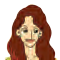 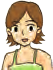 王朋的妹妹王红刚从北京来，要在美国上大学，现在住在高小音家里学英文。为了__________英文水平，她每天都______两个小时____电视。* * *快把电视打开，足球________开始了。是吗？我也喜欢看足球赛。 …这是什么足球啊？  怎么不是圆的？这不是____________足球，这是____________足球。足球______用脚_____，为什么那个人用手_____跑呢？__________足球可以用手。你看，你看，那么多人都_______在一起，下面的人不是要__________坏了吗？别_________，他们的身体都很棒，而且还穿特别的___________，没问题。我看了_________也看不懂。还是看别的吧!你在美国住半年就会喜欢了。我男朋友看美式足球的时候，常常______饭都忘了吃。